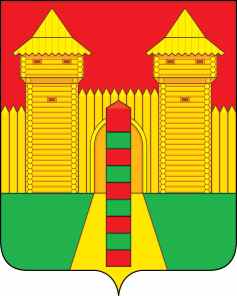 АДМИНИСТРАЦИЯ  МУНИЦИПАЛЬНОГО  ОБРАЗОВАНИЯ«ШУМЯЧСКИЙ  РАЙОН» СМОЛЕНСКОЙ  ОБЛАСТИРАСПОРЯЖЕНИЕот 21.01.2022г. № 8-р         п. ШумячиВ соответствии с Положением о Благодарственном письме Администрации    муниципального образования «Шумячский район» Смоленской области, утвержденным постановлением Администрации муниципального образования «Шумячский район» Смоленской области от 06.07.2010г. № 102 (в редакции постановления Администрации муниципального образования «Шумячский район» Смоленской области от 30.12.2010 г. № 363), на основании ходатайства начальника Шумячского РЭС  филиала ПАО «Россети Центр» - «Смоленскэнерго» от 19.01.2022г. Наградить Благодарственным письмом Администрации муниципального образования «Шумячский район» Смоленской области Шумячский РЭС филиала ПАО «Россети Центр»-«Смоленскэнерго», за проведение аварийно-восстановительных работ по восстановлению электроснабжения объектов Шумячского района после прохождения циклона 15.01.2022г.И. п. Главы муниципального образования«Шумячский район» Смоленской области                                              Г.А. Варсанова                                                                             О награждении Благодарственным письмом Администрации муниципального образования «Шумячский район» Смоленской области 